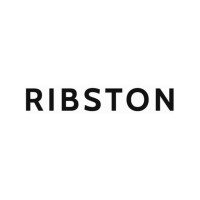 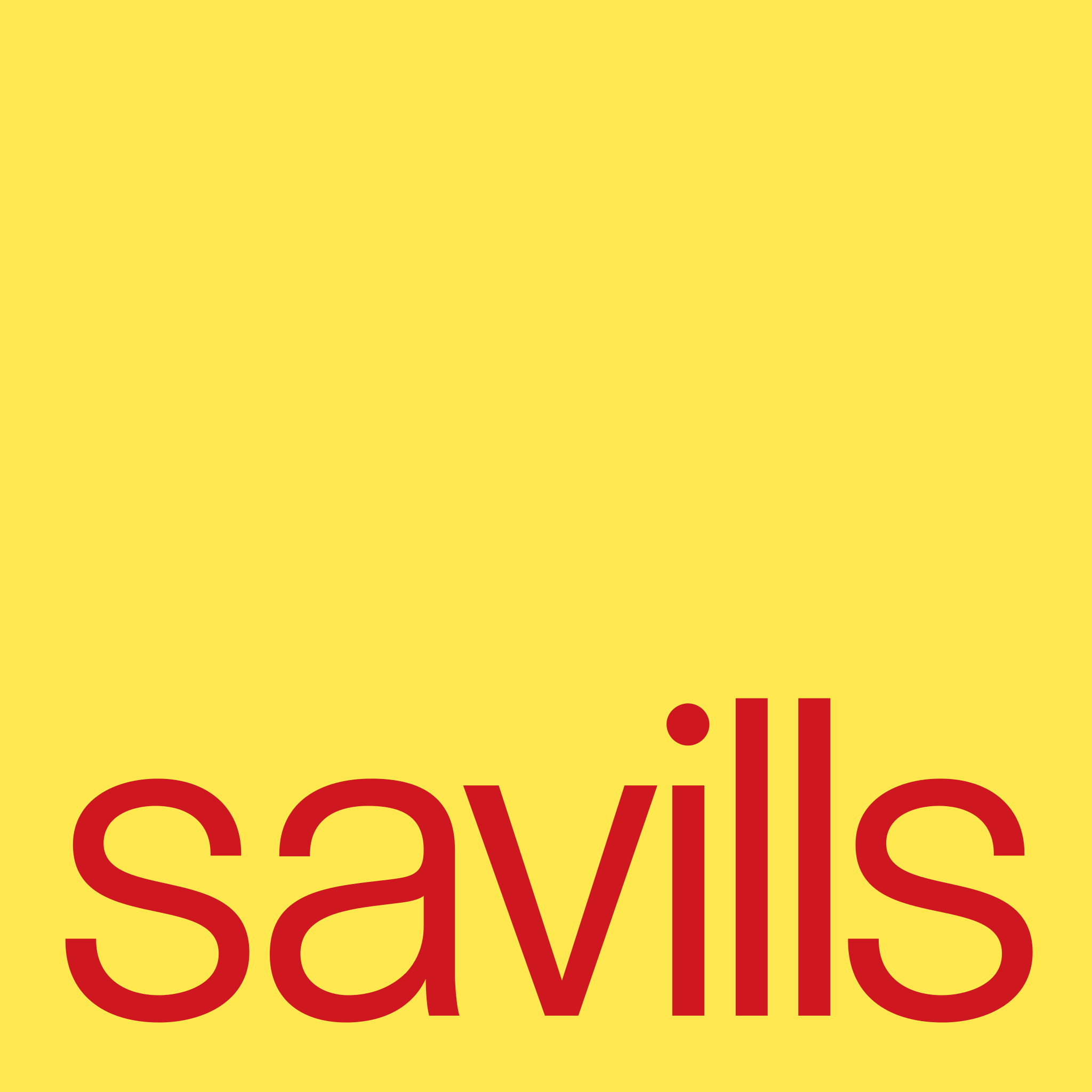 ALL ENQUIRIES – Jonathon Webster - Savills Tel: 07976 910 987 | Email: jonathon.webster@savills.com | www.savills.co.uk / Oakbank Trading Estate Microsite Oakbank Trading Estate Garscube Road / Oakbank Street, Glasgow, G20 7LU  Please Note:These details do not constitute, form part of, vary, or seek to vary, any contract or unilateral obligation and are provided for information purposes only. January 2024Service Charge: budgeted at a rate of £1.36 per sq. ft. per annum. (Service charge year, 11/11/2023 to 10/11/2024) Value Added Tax: all figures are quoted exclusive of VAT, which is applicable at the prevailing rate.Local Authority Rates: The Scottish Government has set the uniform business rate (UBR) for 2023/2024 at 49.8 pence for properties where the Rateable Value (RV) is less than £51,000 and£0.511 for Rateable Values between £51,001 and £95,000. However, under the Small Business Bonus Scheme, properties with Rateable Values of £12,000 or below may qualify for 100% rates relief, with Rateable Values of between £17,001 and £18,000 potentially qualifying for 10% rates relief. These thresholds may vary in the future.AddressSize(sq ft)Size(sq m)Rent(per annum)Service Charge(per annum)Insurance (per annum)*Rateable ValueEPCRatingCommentsBlock 1, Unit 47 Oakbank Street86179.98£12,000£1,173£186£9,600 GMid-terraced industrial unit. Available for immediate occupation. 100% small business rates relief available to qualifying businesses. Block 4, Unit 118 Oakbank Street1,931179.4£25,000 £2,629£543£17,700B Under OfferBlock 5, Unit 4-536-38 Oakbank Street1,852- 3,710172.05 – 344.67Starting from £16,000£2,505 - £5,033£390 - £785From £17,400 DMid-terrace industrial unit(s). Available together or separately for immediate occupation. Block 8, Unit 223 Oakbank Street 4,674 434.2 £53,000 £6,290 £880 £47,000 ANewly refurbished, semi-detached unit overlooking Garscube Road. Available for immediate occupation.  Block 925 Oakbank Street 11,764 1,092.9 £95,000 £16,075 £2,225 £87,000 C Under Offer